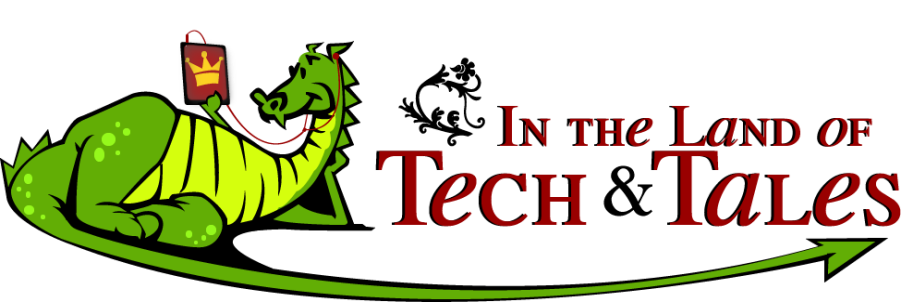 May 24, 2012…..9:00-3:30…..WilsonCAMPER INFORMATION:Camper Name: ________________________________________________________________MaleFemaleD.O.B. _____/_____/_____      Grade: _____     School: ________________________________
FAMILY INFORMATIONParent/Guardian: ______________________________________________________________Address: _____________________________________________________________________Home Phone: __________________________     Cell Phone: ___________________________Email Address: ________________________________________________________________
EMERGENCY CONTACT INFORMATION
Must have information for emergency contact if parent(s) cannot be reached (please print):Name/Relationship: ____________________________     Phone: ________________________Name/Relationship: ____________________________     Phone: ________________________
PLEASE SELECT AND INCLUDE PAYMENT WITH APPLICATION. (Checks payable to Kristy Graham)_____     May 24 Day Camp….4th-6th Grades….9:00-3:30             Price $35
_____     Photo CD (optional)                                                            Price $5Note: The Photo CD is optional and will include pictures of the day’s activities.Please complete information on reverse side.In signing this application, parents accept the following statements:I authorize permission for my child to access the Internet while under adult supervision.I authorize permission to use photos and/or videos of my child’s participation for the newspaper and school website.I understand that the registration fee must be submitted with each child’s application and will not be refunded.I understand that my child will arrive at 9:00 a.m. and will be picked up at 3:30 p.m. on the day of the camp.I understand that tuition must be paid in full by May 18, 2012.Signature: _________________________________________ Date: _______________________